Η χελώνα Καρέττα Καρέττα 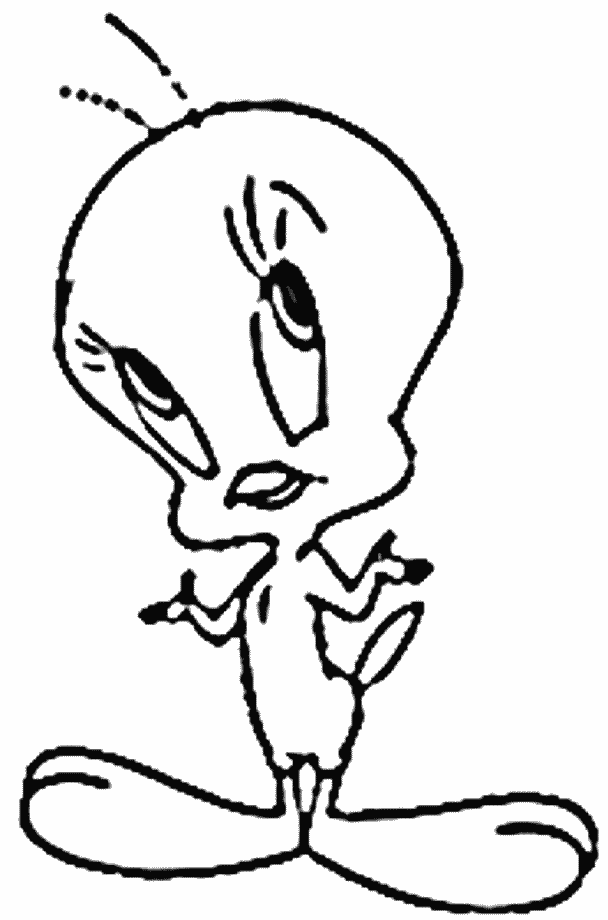 Συμπληρώνω με   ε   ή   αι   τα παρακάτω ρήματα και τονίζω .Κλίνω τα παρακάτω ρήματα στον Ενεστώτα .Συγκρίνω τους παρακάτω αριθμούς( <, >, =).12…….21  ,   45……..54  ,   64…….46,  70…….7,   26……..62,  60……60Γράφω τον προηγούμενο και τον επόμενο αριθμό.……10……., ……..20…….., …….30…….., ………40………, ……..50………, ……60……., ……..70……..Λύνω τις πραξούλες προσεκτικά.μαθ…...νωμ…….νωκατεβ……νω δ…..νωαρωστ……νωπλ……νωανεβ………νωζεστ…….νω                      μπαίνω                                βγαίνω20 + 10 = …..50 + 10 = ……30 – 10 = ……60 – 10 = ……69 – 8 = ……30 + 10 = ……60 + 10= ……40 – 10 = ……70 – 10 = ……54 + 5 = ……40 + 10 = ……20 – 10 = ……50 – 10 = ……62 + 6 = …..58 – 6 = ……